О муниципальной программе Алатырского муниципального округа "Обеспечение граждан в Алатырском муниципальном округе доступным и комфортным жильем"В соответствии с Бюджетным кодексом Российской Федерации, постановлением администрации Алатырского муниципального округа от 30 декабря  2022 года  № 8 «Об утверждении Порядка разработки, реализации и оценки эффективности муниципальных программ Алатырского муниципального округа» администрация Алатырского муниципального округап о с т а н о в л я е т:1. Утвердить прилагаемую муниципальную программу Алатырского муниципального округа "Обеспечение граждан в Алатырском муниципальном округе доступным и комфортным жильем"2. Контроль за выполнением настоящего постановления возложить на начальника управления по благоустройству и развитию территорий                                                                                                  администрации Алатырского муниципального округа.3. Настоящее постановление вступает в силу после его официального опубликования на официальном сайте Алатырского муниципального округа в информационно-телекоммуникационной сети «Интернет».Глава Алатырского          муниципального округа                                                       Н.И. ШпилеваяУТВЕРЖДЕНАпостановлением администрацииАлатырского муниципального округаот                     2023 г. № _____Муниципальная программа
Алатырского муниципального округа "Обеспечение граждан в Алатырском муниципальном округе доступным и комфортным жильем"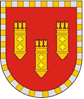 АДМИНИСТРАЦИЯ АЛАТЫРСКОГО МУНИЦИПАЛЬНОГО ОКРУГАЧУВАШСКОЙ РЕСПУБЛИКИ(ПРОЕКТ)ПОСТАНОВЛЕНИЕ__._____.2023 № _____г. АлатырьУЛАТӐР МУНИЦИПАЛИТЕТ ОКРУГӖН АДМИНИСТРАЦИЙӖЧӐВАШ РЕСПУБЛИКИНЙЫШĂНУ__.___.2023 № _____Улатӑр г.Ответственный исполнитель:Отдел строительства, дорожного хозяйства и жилищно-коммунального хозяйства администрации Алатырского муниципального округаДата составления проекта муниципальной программы:22 февраля 2023 годаНепосредственный исполнитель проекта муниципальной программы:главный специалист-эксперт отдела строительства, дорожного хозяйства и жилищно-коммунального хозяйства администрации Алатырского муниципального округа Ефремова О.Ю.тел. 2-05-08, e-mail: alatr_construct5@cap.ruПервый заместитель главы - начальник Управления по благоустройству и развитию территорийА.В. Сазанов